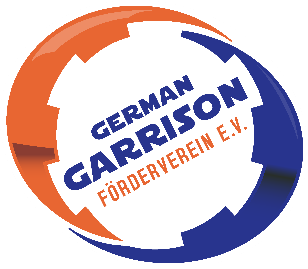 KFZ-Übergabeprotokollfür das Fahrzeug mit dem amtlichen Kennzeichen	(bitte eintragen)bei Kilometerstand	km   am	. Ort: 	(Kilometerstand ...	... Datum,	...Ort (bitte eintragen)Übergabe durch	.(Bitte Name in Druckbuchstaben eintragen ...	...und Unterschrift.)Sichtprüfung außen: Schäden; Falls Platz nicht ausreicht, bitte Rückseite des Blattes nutzen!Sichtprüfung innen: Sind folgende Teile sauber/unbeschädigt? (bitte ja oder nein ankreuzen)Funktionsprüfung: Sind folgende Teile in Ordnung? (bitte ja oder nein ankreuzen)Zubehör: Folgende Teile vorhanden? (bitte ja oder nein ankreuzen)Fahrzeug wie oben beschrieben übernommen:(Bitte Name in Druckbuchstaben eintragen ...	...und Unterschrift.)Das Fahrzeug hat zum Übergabezeitpunkt folgende unter Punkt 1 bezeichneten Schäden an folgenden Stellen: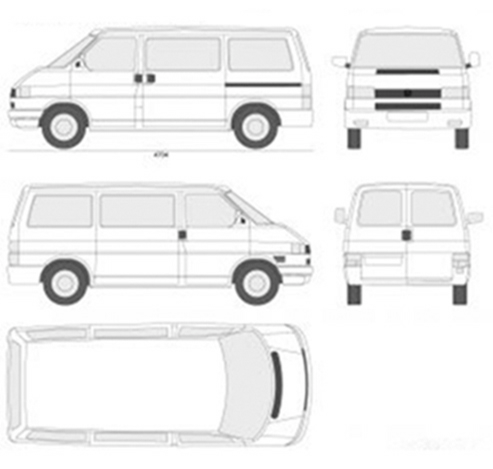 XHier ist Platz für weitere Bemerkungen:Ich wurde über folgendes informiert:Ich wurde heute über die aufgeführten Punkte informiert: (Datum), (Bitte Name in Druckbuchstaben eintragen ...	...und Unterschrift.)...wo?...welcher Art (z.B. Beule, Kratzer, Lackschaden)Stossstange hinten linksBeulejaneinjaneinjaneinBodenSitzeInnenverkleidungFalls zu einzelnen Punkten „nein“ angekreuzt wurde, hier notieren, wer bis wann diese/s Defizit/e behebt:Falls zu einzelnen Punkten „nein“ angekreuzt wurde, hier notieren, wer bis wann diese/s Defizit/e behebt:Falls zu einzelnen Punkten „nein“ angekreuzt wurde, hier notieren, wer bis wann diese/s Defizit/e behebt:Falls zu einzelnen Punkten „nein“ angekreuzt wurde, hier notieren, wer bis wann diese/s Defizit/e behebt:Falls zu einzelnen Punkten „nein“ angekreuzt wurde, hier notieren, wer bis wann diese/s Defizit/e behebt:Falls zu einzelnen Punkten „nein“ angekreuzt wurde, hier notieren, wer bis wann diese/s Defizit/e behebt:Falls zu einzelnen Punkten „nein“ angekreuzt wurde, hier notieren, wer bis wann diese/s Defizit/e behebt:Falls zu einzelnen Punkten „nein“ angekreuzt wurde, hier notieren, wer bis wann diese/s Defizit/e behebt:Falls zu einzelnen Punkten „nein“ angekreuzt wurde, hier notieren, wer bis wann diese/s Defizit/e behebt:janeinjaneinjaneinAußenspiegelBremsenScheibenwischerReifen / ProfiltiefeLichtWisch-WasserInstrumenteSignalhornFalls zu einzelnen Punkten „nein“ angekreuzt wurde, hier notieren, wer bis wann diese/s Defizit/e behebt:Falls zu einzelnen Punkten „nein“ angekreuzt wurde, hier notieren, wer bis wann diese/s Defizit/e behebt:Falls zu einzelnen Punkten „nein“ angekreuzt wurde, hier notieren, wer bis wann diese/s Defizit/e behebt:Falls zu einzelnen Punkten „nein“ angekreuzt wurde, hier notieren, wer bis wann diese/s Defizit/e behebt:Falls zu einzelnen Punkten „nein“ angekreuzt wurde, hier notieren, wer bis wann diese/s Defizit/e behebt:Falls zu einzelnen Punkten „nein“ angekreuzt wurde, hier notieren, wer bis wann diese/s Defizit/e behebt:Falls zu einzelnen Punkten „nein“ angekreuzt wurde, hier notieren, wer bis wann diese/s Defizit/e behebt:Falls zu einzelnen Punkten „nein“ angekreuzt wurde, hier notieren, wer bis wann diese/s Defizit/e behebt:Falls zu einzelnen Punkten „nein“ angekreuzt wurde, hier notieren, wer bis wann diese/s Defizit/e behebt:janeinjaneinjaneinKFZ-ScheinVerbandskastenFahrtenbuchWarndreieckParkscheibeEiskratzerSchlüssel (Anzahl)weitere Bemerkungen: bitte Rückseite des Blattes benutzenweitere Bemerkungen: bitte Rückseite des Blattes benutzenweitere Bemerkungen: bitte Rückseite des Blattes benutzenweitere Bemerkungen: bitte Rückseite des Blattes benutzenweitere Bemerkungen: bitte Rückseite des Blattes benutzenweitere Bemerkungen: bitte Rückseite des Blattes benutzenweitere Bemerkungen: bitte Rückseite des Blattes benutzenweitere Bemerkungen: bitte Rückseite des Blattes benutzenweitere Bemerkungen: bitte Rückseite des Blattes benutzen1Der T5 bei der Versicherung HDI unter der VersNr.: 19257492-10019, Teilkasko mit einer Selbstbeteiligung von 150 € versichert ist.2Der Verbandskasten befindet sich 3Das Warndreieck befindet sich4Der T5 ist ein Dieselfahrzeug, die Belege sind mit der Bitte um Erstattung an den Kassenwart des Fördervereins zu senden. 5Der T5 ist bei Rückgabe wieder voll zu tanken.6Das Fahrtenbuch ist zu führen, der Anhänger hat ein eigenes Fahrtenbuch, das ebenfalls zu führen ist.7Der T5 ist nach dem Event genauso zu beladen, wie er übernommen wurde. 8Der Förderverein ist kein Mitglied beim ADAC.9Der Übernehmende ist bis zur Rückübergabe an den Vorstand für alle Schäden am T5 und an der Beladung verantwortlich. 10Für Verkehrsordnungswidrigkeiten und Bußgelder ist grundsätzlich der Fahrer verantwortlich.11Der Fahrer hat seinen gültigen Führerschein vor zu zeigen.11Im Schadensfall:11.1Bei einen Schaden habe ich unverzüglich den Vorstand des Fördervereins zu informieren, über Schadenshergang (Bericht), Art des Schadens (Bilder) und vermutliche Schadenshöhe.11.2Im Falle eines Schadens mit Dritten (Unfall), habe ich darüber hinaus unverzüglich die Polizei zu verständigen. Ich unterschreibe kein Schuldanerkenntnis. Ich sichere alle Beweise und notiere mir die Anschriften der Unfallbeteiligten und anwesenden Zeugen sowie die Kennzeichen der beteiligten Fahrzeuge. 11.3Dies gilt auch für Schäden die am oder durch den Stand verursacht werden.12Die „Give aways“ an Bord des T5 können vollständig aufgebraucht werden□  JA□  NEIN13.Führerschein der Fahrzeugführer wurde vorgelegt. (Unterschrift des Übergebenden):